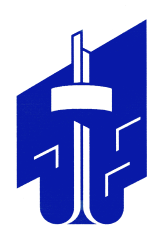 СОВЕТ депутатов металлургического района
первого созываПРОЕКТПОВЕСТКАтридцать пятого заседания
Совета депутатов Металлургического района29 марта  2018 года 16.00 часовПредседатель Совета депутатовМеталлургического района             		   		                                               Д. И. АлехинОСНОВНЫЕ ВОПРОСЫ:ОСНОВНЫЕ ВОПРОСЫ:ОСНОВНЫЕ ВОПРОСЫ:ОСНОВНЫЕ ВОПРОСЫ:ОСНОВНЫЕ ВОПРОСЫ:Об утверждении Положения о комиссии  по соблюдению требований антикоррупционного законодательства и урегулированию конфликта интересов гражданами, претендующими на замещение муниципальной должности в Совет депутатов Металлургического района, и лицами, замещающими (занимающими) муниципальные должности в Совете депутатов Металлургического  районаОб утверждении Положения о комиссии  по соблюдению требований антикоррупционного законодательства и урегулированию конфликта интересов гражданами, претендующими на замещение муниципальной должности в Совет депутатов Металлургического района, и лицами, замещающими (занимающими) муниципальные должности в Совете депутатов Металлургического  районаОб утверждении Положения о комиссии  по соблюдению требований антикоррупционного законодательства и урегулированию конфликта интересов гражданами, претендующими на замещение муниципальной должности в Совет депутатов Металлургического района, и лицами, замещающими (занимающими) муниципальные должности в Совете депутатов Металлургического  районаОб утверждении Положения о комиссии  по соблюдению требований антикоррупционного законодательства и урегулированию конфликта интересов гражданами, претендующими на замещение муниципальной должности в Совет депутатов Металлургического района, и лицами, замещающими (занимающими) муниципальные должности в Совете депутатов Металлургического  районаОб утверждении Положения о комиссии  по соблюдению требований антикоррупционного законодательства и урегулированию конфликта интересов гражданами, претендующими на замещение муниципальной должности в Совет депутатов Металлургического района, и лицами, замещающими (занимающими) муниципальные должности в Совете депутатов Металлургического  районаДокладчик:Иванюк Александр Харитонович   Председатель постоянной комиссии по местному самоуправлению, регламенту и этике Председатель постоянной комиссии по местному самоуправлению, регламенту и этике Председатель постоянной комиссии по местному самоуправлению, регламенту и этике Председатель постоянной комиссии по местному самоуправлению, регламенту и этике 2.О предложениях по включению дополнительных улиц в перечень гостевых маршрутов Металлургического района  города ЧелябинскаО предложениях по включению дополнительных улиц в перечень гостевых маршрутов Металлургического района  города ЧелябинскаО предложениях по включению дополнительных улиц в перечень гостевых маршрутов Металлургического района  города ЧелябинскаО предложениях по включению дополнительных улиц в перечень гостевых маршрутов Металлургического района  города ЧелябинскаО предложениях по включению дополнительных улиц в перечень гостевых маршрутов Металлургического района  города ЧелябинскаДокладчик: Истомин Владимир Викторович Председатель постоянной комиссии Совета депутатов по благоустройствву, инфроструктуре, градостраительству, землепользованию и архитектуреПредседатель постоянной комиссии Совета депутатов по благоустройствву, инфроструктуре, градостраительству, землепользованию и архитектуреПредседатель постоянной комиссии Совета депутатов по благоустройствву, инфроструктуре, градостраительству, землепользованию и архитектуреПредседатель постоянной комиссии Совета депутатов по благоустройствву, инфроструктуре, градостраительству, землепользованию и архитектуре3.О ежегодном отчете Председателя Совета депутатов Металлургического районао результатах  его деятельности в 2017 годуО ежегодном отчете Председателя Совета депутатов Металлургического районао результатах  его деятельности в 2017 годуО ежегодном отчете Председателя Совета депутатов Металлургического районао результатах  его деятельности в 2017 годуО ежегодном отчете Председателя Совета депутатов Металлургического районао результатах  его деятельности в 2017 годуО ежегодном отчете Председателя Совета депутатов Металлургического районао результатах  его деятельности в 2017 годуДокладчик:Алехин Дмитрий Иванович Председатель Совета депутатов Металлургического района Председатель Совета депутатов Металлургического района Председатель Совета депутатов Металлургического района Председатель Совета депутатов Металлургического района 4.О ежегодном отчете Главы  Металлургического района о результатах его деятельности  и деятельности Администрации Металлургического района  в 2017 годуО ежегодном отчете Главы  Металлургического района о результатах его деятельности  и деятельности Администрации Металлургического района  в 2017 годуО ежегодном отчете Главы  Металлургического района о результатах его деятельности  и деятельности Администрации Металлургического района  в 2017 годуО ежегодном отчете Главы  Металлургического района о результатах его деятельности  и деятельности Администрации Металлургического района  в 2017 годуО ежегодном отчете Главы  Металлургического района о результатах его деятельности  и деятельности Администрации Металлургического района  в 2017 годуДокладчик: Кочетков Сергей Николаевич 	Кочетков Сергей Николаевич 	Глава Металлургического района Глава Металлургического района Глава Металлургического района 5.Об утверждении Плана работы Совета депутатов Металлургического района на II квартал 2018 г.Об утверждении Плана работы Совета депутатов Металлургического района на II квартал 2018 г.Об утверждении Плана работы Совета депутатов Металлургического района на II квартал 2018 г.Об утверждении Плана работы Совета депутатов Металлургического района на II квартал 2018 г.Докладчик:Бородовских Алексей ИгоревичБородовских Алексей ИгоревичБородовских Алексей ИгоревичПервый заместитель Председателя Совета депутатов Металлургического районаИНФОРМАЦИЯ, ОБЪЯВЛЕНИЯ.ИНФОРМАЦИЯ, ОБЪЯВЛЕНИЯ.ИНФОРМАЦИЯ, ОБЪЯВЛЕНИЯ.ИНФОРМАЦИЯ, ОБЪЯВЛЕНИЯ.ИНФОРМАЦИЯ, ОБЪЯВЛЕНИЯ.